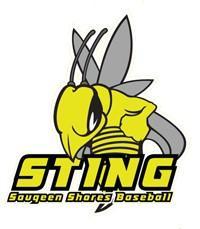 SAUGEEN SHORES MINOR BASEBALLREP and SELECT TOURNAMENT REGISTRATION FORM(B AND BELOW)June 18 - 20 2021$450 Entry Fee- Guaranteed 3 gamesAssociation: ___________________________________________________________________________Team name and OBA Number:______________________________________________________________Level (circle one):          	ROOKIE		MOSQUITO		PEEWEEOBA Classification (circle one):	B	C	D	SelectHead Coach’s Name: _________________________________________Cell Number__________________E-mail Address: __________________________________________________________________________Managers Name _________________________  Cell Number: ____________________________________Email address:  ______________________________________________________Registration form and Post dated cheques (June 1st) can be sent to: SSMBA c/o Lorraine Carroll 679 Davey Dr. Port Elgin, ON N0H 2C3 OR Email to lgleasoncarroll@gmail.com